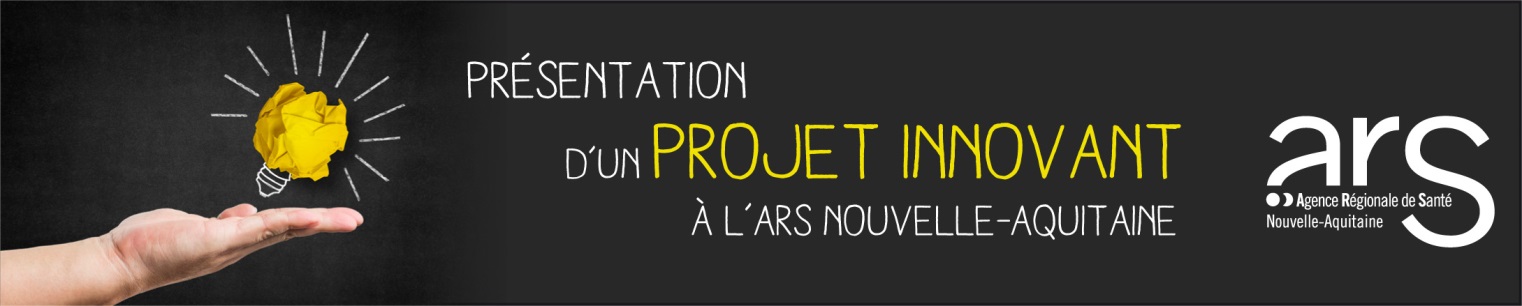 [Veuillez suivre ce canevas de présentation de votre projet]Antécédents et justificationProblème de santé publique et problème scientifique (population concernée, épidémiologie ou ampleur du problème (spécifiquement Nouvelle-Aquitaine si données disponibles, voire infra), enjeux pour le système de santé et au-delà)Interventions, programmes déjà en place en Nouvelle-Aquitaine (voire France entière) au niveau des politiques publiquesau niveau d’autres partenaires au niveau de la rechercheEtat de la littérature scientifique sur le sujet Objectif général et objectifs spécifiques Résultats attendus[si expérimentation, projet d’innovation) (pour les patients/usagers, pour les professionnels, pour la société…]Type d’étude [si pertinent]Critères d’analysePopulation concernée Territoires concernésEtapes et calendrierModalités de suivi et livrables pour chaque étapeCalendrier et durée de l’étude/projetOrganisationEquipe(s) de recherche ou autre acteur en charge de l’étude / du projet (si pertinent)Partenaires (privés notamment si prévu) Lien avec ARS pour quels types de missions ? Avec d’autres partenaires ? Modalités d’évaluation envisagées[si expérimentation, projet d’innovation]Mécanismes envisagés de publication et de transfert de connaissances, perspective d’utilisation des résultats dans la pratique et la décision en santé publique Publications envisagées ? (si pertinent)Mécanismes prévus pour l’utilisation des conclusions de l’étude pour la prise de décisions ?Dans quelle mesure cette étude peut-elle être utile à la prise de décision de l’ARS et des partenaires de politiques sur ces sujets ? Budget envisagéRéférences bibliographiques